十和田八幡平国立公園岩手山地区パークボランティア募集要項１．はじめに　環境省東北地方環境事務所では十和田八幡平国立公園岩手山地区において、国立公園の保護と適正な利用の推進について広く国民の参加を求めることを目的として、外来種対策や美化清掃にご協力いただく「岩手山地区パークボランティア」を設置しております。　岩手山地区パークボランティアは現在、32名が登録されており、岩手山地域の外来生物の防除作業、清掃活動及び網張ビジターセンターが企画する自然とのふれあい活動等のサポートを行っています。このような活動の一層の充実を図るため、岩手山地区パークボランティアを新たに募集します。２．活動内容等（１）活動場所　　　十和田八幡平国立公園岩手山エリアを中心に網張ビジターセンターを拠点として活動を行います。（２）活動期間　　　　通年（３）活動内容　　　　主に以下に示す活動を行います。美化清掃活動、簡易補修　　　　清掃活動や網張集団施設地区内での簡易補修を行います。外来生物の防除作業特定外来生物オオハンゴンソウなどの外来生物の防除活動を行います。③網張ビジターセンター主催行事補助網張ビジターセンターが主催する自然ふれあい活動のサポートを行います３．募集定員15名程度４．募集要件①　自然保護への理解と公園利用者の模範として自覚を有すること、並びに活動への意志を有すること。年間3日以上の活動に参加できること。野外での活動を行える体力を有し、自己責任のもとに健康管理ができること。登録時の年齢が満18歳以上であること。「パークボランティア養成研修会」に参加できること。⑥ メールでの連絡が可能なこと。５．パークボランティア養成研修会の実施　　パークボランティアとして活動するために必要な知識・心得の習得を目的とした研修会を下記の通り実施します。パークボランティアへの登録を希望される方は、養成研修会への出席が必須となります。日　時：令和5年3月26日（日）10:00～15:30場　所：盛岡合同庁舎５階会議室（盛岡市内丸7－25）③ 対　象：パークボランティア新規登録希望者※研修会は無料ですが、出席にかかる交通費等は自己負担になります。また、昼食は各自にて準備をお願いします。自家用車でお越しの方は近隣（有料）駐車場に駐車するか、公共交通機関をご利用ください６．申し込み方法　　希望者は、別添の「パークボランティア募集申込書」（盛岡管理官事務所に問合せるか、または東北地方環境事務所ホームページで入手可）に必要事項を記入の上、下記の申し込み先までご提出ください（郵送・メール）、またはGoogleフォームへ必要項目を入力の上お申し込みください。○応募の締め切り令和5年3月３日（金）（郵送の場合、当日消印有効）※提出いただいた書類により選考の上、研修の案内をメールにて送信します。７．申込み・問い合わせ先環境省　東北地方環境事務所　盛岡管理官事務所（担当：塩野・工藤）〒020-0023　岩手県盛岡市内丸7-25　盛岡合同庁舎1階TEL：019-621-2501　　　FAX：019-621-2502　　Email：ro-morioka@env.go.jp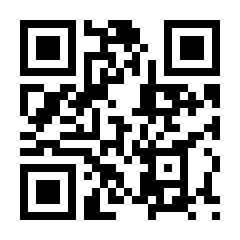 東北地方環境事務所ホームページより申込用紙をダウンロードの上郵送またはメールにて送信してください。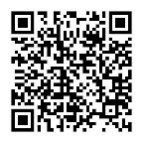 Googleフォームより必要項目を入力の上お申し込みください。８．登録　パークボランティア養成研修後、改めてパークボランティアの登録希望の意志確認を行います。登録を希望される方は、令和5年4月1日付けで東北地方環境事務所長がパークボランティアとして登録します。９．その他（パークボランティア登録後）貸与：活動中に身に着ける帽子、ワッペンを貸与します。活動に必要な経費は自己負担となります。補償：ボランティア活動中の事故による傷害等の補償については、環境省が加入するボランティア保険の範囲内で対応します。登録期間：原則2年（活動状況や意思に基づき2年ごとに登録更新があります。）